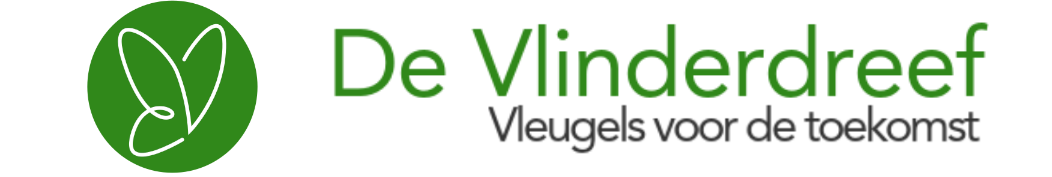 InfobrochureWoord vooraf                                                                 Moerbeke-Waas, 1 september 2022Beste ouders,Bij de start van het nieuwe schooljaar heten wij u van harte welkom in De Vlinderdreef en danken wij u hartelijk voor het vertrouwen dat u in onze school stelt. Het ganse schoolteam zal weer zijn beste beentje voorzetten om dat vertrouwen waardig te blijven.In deze brochure vindt u de nodige informatie over de werking van onze school. Zowel op organisatorisch als op pedagogisch vlak doet het schoolteam zijn uiterste best om het uw kind op school zo aangenaam mogelijk te maken. Om dit te bereiken, zijn duidelijke afspraken met de leerlingen en de leerkrachten, tussen leerlingen onderling en met ouders en school noodzakelijk. De bedoeling van deze brochure is dan ook om duidelijke en correcte informatie te geven over de werking van onze Gemeentelijke Basisschool “De Vlinderdreef”. Gelieve deze brochure aandachtig te lezen en rekening te houden met de gegeven richtlijnen.Het volledige schoolreglement en de afsprakennota, goedgekeurd door het gemeentebestuur, worden gepubliceerd op de website van de school www.vlinderdreef.be onder ‘media’ en ‘documenten’. Deze documenten kunnen op aanvraag worden uitgeprint en meegegeven met uw kind. Indien er nog onduidelijkheden zouden zijn of indien u in de loop van het schooljaar iets wenst te bespreken, aarzel dan niet om ons te contacteren. U bent steeds van harte welkom!	Daisy Claeys	DirectieHoofdstuk 1: Situering van onze school
SchoolgegevensGemeentelijke basisschool De Vlinderdreef
Zwaaikom 1
9180 Moerbeke-WaasTel.: 09 346 88 34
E-mail: info@vlinderdreef.beSchoolbestuurSchoolbestuur: Gemeentebestuur
                         Lindenplaats 7
                         9180 Moerbeke-Waas
                         Tel.: 09 326 93 97Voorzitter schoolbestuur, burgemeester en tevens bevoegd voor onderwijs: Robby De CaluwéAlgemeen directeur: Karin Van de SompelScholengemeenschapScholengemeenschap ReinaertDirecteur-coördinator: Charles Dheere
Tel.: 0485 10 68 51Onze school vormt een scholengemeenschap met de gemeentescholen van Melle, Lochristi, Heusden en Destelbergen.PersoneelZie website: www.vlinderdreef.be onder ‘school’ en ‘team’.Hoofdstuk 2: Structuur van onze schoolRadenDe schoolraadDe schoolraad is een overlegorgaan waarin vertegenwoordigers zetelen van de personeelsleden, de ouders en de lokale gemeenschap waarin de school gevestigd is. De raad heeft een advies- en overlegbevoegdheid, informatie- en instemmingsrecht.Meer informatie over de bevoegdheden van de schoolraad, de overeenkomst met het schoolbestuur en het huishoudelijk reglement kan op vraag bij de voorzitter van de schoolraad bekomen worden. De schoolraad wordt om de vier jaar verkozen en vergadert minimaal driemaal per jaar.De voorzitter bepaalt de agendapunten. De leden kunnen uiterlijk 10 kalenderdagen voor de vergadering een schriftelijke vraag stellen om een onderwerp aan de agenda toe te voegen.De huidige schoolraad bestaat uit:De vertegenwoordigers van het personeel:		Tom Verschraege (secretaris)
								Jeffrey De Bruyne (voorzitter)
								Kim WaumanDe vertegenwoordigers van de ouders:			Geert De Poorter
								Ilse De Schrijver
								Lieven VolckaertDe vertegenwoordigers van de lokale gemeenschap: Philip Van Raemdonck
								Tinneke Turpijn
 								Sarah KinetDe ouderraad (oudercomité)Het oudercomité is een vereniging van ouders die zich actief inzetten voor het belang van onze kinderen en de school. Onze oudervereniging is eveneens aangesloten bij KOOGO (Koepel voor Ouderverenigingen van het Officieel Gesubsidieerd Onderwijs).Elk schooljaar organiseert het oudercomité tal van activiteiten en zorgt voor extra ondersteuning van een aantal schoolprojecten en aankopen. Tevens biedt het oudercomité de gelegenheid ouders, kinderen en leerkrachten dichter bij elkaar te brengen. Om dit alles te verwezenlijken, doet de vereniging een beroep op u als vrijwilliger. Alle voorstellen en/of ideeën zijn van harte welkom. Heeft u zin om een vijf- à zestal keer per jaar te vergaderen, om samen activiteiten te organiseren, om samen met de directie en het personeel de school te laten bloeien, neem dan contact op met de voorzitter van het oudercomité.De leerlingenraadDe leerlingenraad wordt gevormd door afgevaardigde leerlingen. Zij bespreken en formuleren voorstellen i.v.m. het dagelijkse schoolleven. Het leerlingenparlement wordt jaarlijks samengesteld. De leerlingen van het 5de en 6de leerjaar kunnen kandideren. In totaal kunnen negen leerlingen zetelen. De vergaderingen gaan door tijdens de talentendreef.De klassenraadDe klassenraad is een team van personeelsleden (eventueel aangevuld met externe deskundigen) en staat onder leiding van de directie. De raad heeft de verantwoordelijkheid over de begeleiding en het onderwijs aan een bepaalde leerlingengroep of een individuele leerling.Partners‘ALLES KIDS’ voor- en naschoolse opvang.Verantwoordelijke: Leen Messiaen
Tel.: 0494 51 96 96
E-mail: www.moerbeke.be  doorklikken op ‘Zorg en sociale zaken’ en ‘Kinderopvang’.Locatie: Drongendreef 1
             9180 Moerbeke-WaasCLB (Centrum voor Leerlingenbegeleiding)CLB Schelde-Dender-Durme			Hoofdzetel
Groendreef 29					Grote Markt 25
9160 Lokeren					9200 Dendermonde
Tel.: 09 348 15 82					Tel.: 052 33 88 80
E-mail: clb.dendermonde@g-o.be		E-mail: clb.dendermonde@g-o.beSchoolarts: Saartje Jooris			Psychopedagogische werker: Miet De Schepper
Verpleegkundige: Doreen Saerens	Maatschappelijk werker: Sophie De GrèvePedagogische begeleidingPedagogisch adviseur:  Lynn Smedt
E-mail: info@ovsg.beHet schoolbestuur en het personeel laten zich begeleiden door het Onderwijssecretariaat van de Steden en Gemeenten van de Vlaamse Gemeenschap (OVSG vzw).Onderwijsinspectie van de Vlaamse GemeenschapWebsite: http://www.onderwijsinspectie.beOnderwijsaanbodDe doelen uit pedagogisch project worden geconcretiseerd via het gebruik van de OVSG-leerplannen.Het onderwijsaanbod in het gewoon kleuteronderwijs omvat ten minste de volgende leergebieden: 	- lichamelijke opvoeding;- muzische vorming;- Nederlands;- wereldoriëntatie;- wiskundige initiatie.Het onderwijsaanbod in het gewoon lager onderwijs omvat ten minste, en waar mogelijk, in samenhang de volgende leergebieden: 		- lichamelijke opvoeding;- muzische vorming;- Nederlands;- wiskunde;- wereldoriëntatie;- Frans;- leren leren;- sociale vaardigheden;- informatie- en communicatietechnologie;- ten minste 2 lestijden onderwijs in de erkende godsdiensten of niet confessionele zedenleer.TaalScreening niveau onderwijstaalDe school voert voor elke leerling in het gewoon onderwijs bij het begin van de leerplicht (5 jaar) een verplichte screening uit, die nagaat wat het niveau van de leerling inzake de onderwijstaal is. Deze screening kan nooit voor de inschrijving van de leerling uitgevoerd worden.Op basis van de resultaten van de taalscreening, moeten leerlingen die het Nederlands onvoldoende beheersen een actief taalintegratietraject Nederlands volgen De screening is niet verplicht voor anderstalige nieuwkomers .TaalintegratietrajectOp basis van de resultaten van de taalscreening voorziet de school een taaltraject voor de leerlingen die het nodig hebben. Dit taaltraject sluit aan bij de noden van de leerling wat het Nederlands betreft. Op basis van de resultaten van de taalscreening, moet de leerling die het Nederlands onvoldoende beheerst een actief taalintegratietraject Nederlands volgen met in beginsel een taalbad of een volwaardig alternatief dat dezelfde resultaten bereikt.TaalbadAls de leerling het Nederlands onvoldoende kent om de lessen te kunnen volgen, kan de school een taalbad organiseren. Het doel van het volgen van een taalbad is dat de leerling voltijds en intensief de Nederlandse taal leert om zo snel mogelijk te kunnen deelnemen aan de reguliere onderwijsactiviteiten.Een taalbad omvat intensieve onderwijsactiviteiten die tot doel hebben de leerling door onderdompeling in de onderwijstaal deze onderwijstaal te laten verwerven in functie van een snelle integratie in de reguliere onderwijsactiviteiten. Dit kan een voltijds traject zijn. Een leerling kan gedurende het basisonderwijs maximaal één schooljaar een voltijds taalbad of voltijds gelijkwaardig alternatief volgen.Tweedetaalonderwijs (Frans)Alle leerlingen krijgen vanaf de 3de kleuterklas t.e.m. het 4de leerjaar een beperkte initiatie Frans. De bedoeling is dat onze leerlingen geleidelijk aan al spelend, zingend, luisterend,… vertrouwd gemaakt worden met de Franse taalklanken. Vanaf het 5de leerjaar voorzien we effectief les in de tweede taal.Hoofdstuk 3: Organisatie van onze school
3.1.     Indeling klasgroepenDe directie bepaalt autonoom de indeling in groepen.De kleuters worden ingedeeld in gelijke groepen om de grootte van de klasgroepen onder controle te houden, daardoor wordt er vaak gewerkt met graadsklassen. Bij een sterke aangroei van het aantal kleuters in de loop van het schooljaar, kunnen de kleuters in een andere groep worden ingedeeld. Nieuwe groepsindelingen in de loop van het schooljaar gaan steeds in na een vakantieperiode.De lagere schoolkinderen worden ingedeeld in groepen op basis van leeftijd volgens het jaarklassensysteem. In L6 wordt het systeem van co-teaching toegepast.
De leerlingen vormen één klasgroep onder leiding van twee klasleerkachten.3.2.     Afwezigheden kleuters en leerlingenBij afwezigheid wordt de school nog dezelfde dag telefonisch verwittigd. De leerplichtige leerlingen bezorgen bij hervatting van de lessen een geldig afwezigheidsattest aan de klasleerkracht.Bij problematische afwezigheden wordt vanaf de 5de halve dag het CLB ingelicht en wordt een dossier opgestart.3.3.     TalentendreefTijdens de middagpauze van 13.00 uur tot 13.30 uur voorzien we de Talentendreef. Deze workshops geven de leerlingen de kans hun persoonlijk talent verder te ontwikkelen. Een mogelijk aanbod: tekenacademie, tuinieren, techniek, leesclub, bordspelen, dactylo, handwerk, dans, toneel, zangkoor…Via de website van de school worden deze talentendreven voorgesteld. Op een gegeven tijdstip kunnen de leerlingen zich online inschrijven. De derde week na de grote vakantie of na de kerstvakantie starten de verschillende workshops. Respectievelijk lopen deze door tot aan de kerstvakantie en het einde van mei.3.4     Ouderplatform BroekxDe communicatie tussen de ouders en onze school gebeurt via het ouderplatform van Broekx.  Hierin zit een agenda geïntegreerd met alle activiteiten die van toepassing zijn voor uw kind. Ook inschrijvingsstrookjes zullen digitaal gebeuren.3.5.     LesurenregelingVoormiddag:	alle dagen van 8.25 uur tot 12.00 uurNamiddag: 	alle dagen van 13.30 uur tot 15.25 uur (behalve woensdag)3.6.     ToezichtenOchtend: alle dagen vanaf 7.55 uurMiddag:   alle dagen van 12.00 uur tot 13.30 uur.De kinderen van de lagere school eten in de refter in ‘De Vaart’ van 12.05 uur tot 12.40 uur.
De peuters en de kleuters eten in de refter in ‘De Kreek’ van 12.05 uur tot 12.30 uur.
De kinderen die thuis eten en niet deelnemen aan een talentendreef, worden ten vroegste om 13.15 uur en ten laatste om 13.30 terug op school verwacht.De deelnemers aan een talentendreef zijn op school om 12.55 uur.Kinderen die om 15.30 niet worden opgehaald, gaan naar de opvang Alles Kids.3.7.     SchoolverzekeringHet schoolbestuur heeft een ongevallenverzekering bij Ethias. Deze dekt enkel lichamelijke letsels. Brillen, kledij, schoolgerei… zijn niet gedekt door deze verzekering. De leerlingen en begeleiders zijn verzekerd voor alle schoolactiviteiten in of buiten de school. Bij het volgen van de meest veilige weg is elk kind verzekerd van en naar de school. Wat te doen bij een ongeval?De directie of leerkracht zo snel mogelijk verwittigen.Op het secretariaat een formulier vragen.Het formulier laten invullen door de arts. Dit zo snel mogelijk terugbezorgen aan de school.De onkostennota’s bijhouden en indienen bij uw ziekenfonds.Een bewijs van opleg vragen en afgeven op het secretariaat.3.8.     FietsersDe leerlingen nemen de veiligste route van thuis naar school en van school naar thuis. De fiets is verkeerstechnisch in orde en veilig.
De fietsen worden ordelijk in de fietsrekken geplaatst. Na het belsignaal, zowel ’s middags als ’s avonds, verlaten de leerlingen de school met de fiets aan de hand.
De school zorgt voor fietsvaardigheidslessen en stimuleert het dragen van fluohesjes en fietshelmen. 3.9.     Brengen en afhalen van de kinderenBrengenDe leerlingen van de lagere school worden begeleid tot aan de schoolpoort. De kinderen zetten hun boekentas op het boekentassenrek van de klas. Daarna gaan ze naar de speelplaats.
De kleuters worden tot aan de klas begeleid.De rotonde doet dienst als ‘kiss-and-ride-zone’. Voor de veiligheid van de kinderen vragen we om er niet te parkeren. De schoolingangen moeten steeds worden vrijgehouden.Voetgangers volgen de aangeduide weg van de parking naar school.Ouders kunnen enkel in uitzonderlijke gevallen en met toestemming van de directie hun kind begeleiden tot in het klaslokaal.AfhalenOuders die hun kinderen afhalen wachten aan de schoolpoort.
De kleuters worden opgehaald aan de klassen.Ouders die hun kind door andere personen laten afhalen, delen op voorhand mee wie het kind zal afhalen.Ouders die hun kinderen naar school brengen voor de aanvang van het toezicht of na het beëindigen van het toezicht, hebben de volledige verantwoordelijkheid in geval van ongeval.3.10.    SchooltoelageDe toekenning van de schooltoelage gebeurt op basis van een gezinsdossier. Het inkomen van een gezin bepaalt wie in aanmerking komt. Verder moet het kind regelmatig aanwezig zijn op school.Tel.: 1700 (gratis infonummer van de Vlaamse Overheid)
Website: www.schooltoelagen.be3.11.    Uiterlijk voorkomenKledij, schoeisel en haartooi van de leerlingen zijn veilig, verzorgd, eenvoudig en hygiënisch.
De kledij eigen aan een bepaalde cultuur en/of levensbeschouwing of modetrends is toegestaan. Als deze kledij de oorzaak is van conflicten kan men overwegen om deze te verbieden. We vragen uitdrukkelijk om alle kledij te naamtekenen.3.12.    Lichamelijke opvoedingLichamelijke opvoedingTijdens de turnles dragen de leerlingen turnpantoffels, een T-shirt van de school en een sportbroek. Alle sportkledij van de kinderen zijn gekenmerkt met de naam.
De turnkledij wordt opgeborgen in de hiervoor voorziene kastjes.ZwemmenIn het kader van de eindtermen krijgen alle leerlingen van het eerste tot en met het vijfde leerjaar zwemles. De leerlingen van het eerste, tweede en derde leerjaar zwemmen twee wekelijks. De leerlingen van het vierde en vijfde leerjaar zwemmen maandelijks. Er wordt steeds gezwommen op woensdag of donderdag volgens een vastgelegd rooster (zie nieuwsbrief).VrijstellingEen leerling kan pas vrijgesteld worden om een gegronde reden die schriftelijk wordt meegedeeld door de ouders aan de klasleerkracht. Bij langere periodes is een doktersbewijs noodzakelijk.3.13.    Levensbeschouwelijke vakkenOuders kiezen bij de inschrijving van hun kind in de lagere school of het een cursus in één der erkende godsdiensten volgt of een cursus in niet-confessionele zedenleer.De ouders kunnen voor 30 juni van het vorige schooljaar de godsdienstkeuze wijzigen.Indien ouders op basis van religieuze of morele overtuiging bezwaren hebben tegen het volgen van één van de aangeboden cursussen godsdienst of niet-confessionele zedenleer, kan er een vrijstelling verkregen worden. Een vrijstelling betekent nooit dat een leerling minder tijd op school doorbrengt dan de normale aanwezigheid.3.14. KostenbeheersingA. Schoolproducten eigen aan de schoolT-shirt: € 9Luizenzakken: € 5Nieuwjaarsbrieven: € 0.75Zwembrevet: €1B. Maximumfactuur: per schooljaarKleuters:   50 euroLager onderwijs: 95 euro Extra-murosactiviteiten: 480 euroC.  Verbruikslijst Remgeld: € 0,80D. SneeuwklassparenDe leerlingen kunnen al beginnen sparen vanaf het eerste leerjaar of de eerste kleuterklas. Dit is geheel vrijblijvend. Hoe vroeger men start met sparen, hoe kleiner de maandelijkse bijdrage. Voor het sparen kan u contact opnemen met een financiële instantie naar keuze.3.15.    GezondheidsplanSnoep en suikerhoudende dranken op schoolWij streven naar een suikervrije school en stellen het op prijs dat u geen snoep of chocolade meegeeft naar school. Koeken met chocolade errond worden niet toegelaten. Ook voor een verjaardag willen wij u sensibiliseren om geen snoep mee te geven. Tijdens de middag wordt er enkel soep, melk of water aangeboden. Suikerhoudende dranken die van thuis worden meegegeven, blijven in de boekentas en worden NIET op school gedronken.Het MOS-projectAls MOS-school willen we het gebruik van brooddozen, koekendoosjes en drinkbussen promoten. Dit houdt in dat we het gebruik van aluminiumfolie of andere wegwerpverpakkingen op onze school willen verbieden. Deze kleine inspanning draagt bij tot een milieuvriendelijke houding van uw kind.Algemeen rookverbodHet is verboden te roken binnen de volledige instelling, met inbegrip van zowel de gebouwen, als de speelplaats, sportterreinen en andere open ruimten. De ouders/bezoekers zullen verzocht worden te stoppen met roken of het schooldomein te verlaten. 3.16.    Toedienen van medicijnenDe ouders kunnen de school vragen om medicatie toe te dienen, mits een doktersvoorschrift of die omwille van medische redenen tijdens de schooluren dient te worden toegediend.De ouders bezorgen de school een ingevuld attest van de behandelende arts. Dit document vindt u op onze website onder ‘media’  ‘documenten’  ‘medicatie op school’.
3.17.    Verloren voorwerpenDe school is niet aansprakelijk voor diefstal of het verlies van persoonlijk materiaal van de kinderen. (kledij, schoolbenodigdheden, fiets, juwelen…) Indien een kind iets verloren heeft, kunnen de ouders of het kind zelf gaan kijken bij de verloren voorwerpen. Deze worden verzameld in de kleuterrefter.3.18.    JaarkalenderElk gezin ontvangt op het einde van het schooljaar of in het begin van een nieuw schooljaar een nieuwsbrief met kalender en allerlei informatie over het komende schooljaar. Deze nieuwsbrief staat ook op de website.Op de jaarkalender worden ook extra-murosactiviteiten, sportdagen, pedagogische studiedagen en CLB-onderzoeken vermeld.Hoofdstuk 4: Zorg op schoolZorgcoördinator: Ann Decraecker
Tel.: 09 247 00 20
E-mail: ann.decraecker@vlinderdreef.beVisie op zorgElke leerling, elke leerkracht en elke medewerker is een unieke persoonlijkheid. Wij stimuleren de leerlingen om zich optimaal te ontplooien en scheppen mogelijkheden om zich maximaal te ontwikkelen, elk kind volgt zijn eigen kunnen, ambities, capaciteiten en interesses. De klasleerkrachten zijn de spilfiguren van de hele zorgwerking. Zij worden hierin bijgestaan door het zorgteam. De leerkrachten zorgen voor kwaliteitsonderwijs: de leerlingen krijgen een brede basisvorming waarin de verschillende vakdomeinen evenwichtig aan bod komen.Het onderwijsaanbod wordt aangeboden door gebruik te maken van verschillende werkvormen, groeperingsvormen, co-teaching, differentiatie in basis-,uitbreidings- en herhalingsleerstof, … . Vanuit een permanente observatie in de klas en door regelmatige genormeerde en methodegebonden toetsen worden alle leerlingen van nabij gevolgd. De zorgcoördinator en de zorgleerkrachten ondersteunen de leerkrachten om de leerlingen te helpen bij deze brede basisvorming.De zorgleerkrachten zijn verantwoordelijk voor alles wat te maken heeft met zorg in de meest brede zin van het woord. Deze zorg situeert zich op drie niveaus: school – leerkracht – leerling. Samen met de leerkracht wordt gezorgd voor een zorgcontinuüm waarin de klastitularis de spilfiguur blijft.Fase 0: Brede basiszorgDe klastitularis staat in voor de eerstelijnszorg. Aangezien de leerkrachten dagelijks met hun leerlingen omgaan, kennen zij hun leerlingen en hun noden heel goed. Zij zijn de persoon die als eerste signalen opvangen (ofwel van het kind zelf of via informatie van de ouders) en die aandacht hebben voor het individuele en het groepsgebeuren in de klas. Als verantwoordelijke voor hun leerlingen proberen zij eerst zelf zoveel mogelijk de gepaste zorg voor elk kind te geven door het nemen van preventieve en remediërende maatregelen. De leerkracht probeert zicht te krijgen op de ontwikkeling van zijn leerlingen om hen vervolgens gericht te helpen en te geven wat ze nodig hebben. De leerkracht probeert in te spelen op gewone zorgvragen, wetende dat kinderen ontwikkelen volgens een eigen tempo en eigen ritme.Met andere woorden, als leerkracht zorg je voor kwaliteitsvol onderwijs door een krachtige leeromgeving te creëren. Een krachtige leeromgeving bestaat uit een positief, veilig en rijk leerklimaat; betekenisvol leren; rijke ondersteuning en interactie.Fase 1: Verhoogde zorgWanneer een zorgbrede aanpak in de klas niet volstaat, dienen we onze zorg nog verder te verbreden. Bij die kinderen waar de ontwikkeling anders loopt dan normaal (trager/sneller) en bij de leerlingen die dreigen kansen te missen, is extra zorg noodzakelijk. Deze verhoogde zorg is vooral preventief gericht. We proberen te voorkomen dat er meer (grotere)  problemen ontstaan. REDICODIS-maatregelen kunnen hierbij helpen. In deze volgende fase beschikt het schoolteam zelf over voldoende deskundigheid om deze leerlingen de nodige ontwikkelingskansen en –stimulansen te bieden. Het is bij voorkeur de klasleerkracht die deze zorg binnen de normale klascontext realiseert, zo nodig ondersteund door het zorgteam. Leerlingen en hun ouders worden als ervaringsdeskundigen nauw bij de verhoogde zorg betrokken. In deze fase is er een planmatige aanpak. De stappen plannen, handelen en evalueren worden opgenomen in de volgfiches. In deze fase vindt er regelmatig een zorgoverleg plaats. Ook wordt er een begeleidingsfiche voor deze leerling opgesteld door de klasleerkracht en het zorgteam. Fase 2: Uitbreiding van zorgVoor sommige leerlingen volstaat de verhoogde zorg niet meer, de huidige begeleiding van de leerling in de schoolse situatie dreigt vast te lopen. Het schoolteam voelt dat zijn inspanningen, die van de ouders en van de leerling geen of onvoldoende resultaat opleveren en heeft versterking nodig. Er is nood aan bijkomende inzichten in de onderwijsleersituatie. Schoolteam en leerling/ouders besluiten het CLB-team te betrekken bij de individuele probleemanalyse. Het CLB richt zich op de onderwijs- en opvoedingsbehoeften van de individuele leerling en op de ondersteuningsbehoeften van de leerkracht(en) en de ouders.             
Alle informatie die tot dan toe werd verzameld in de volgfiches vormen het startpunt van de intakefase.

Het CLB neemt de regie op zich voor het verloop van het traject, voor de keuze van de interventies en voor de conclusies. Het coördineert de samenwerking met eventuele relevante externen, zowel diagnostische als hulpverlenende instanties (logopedist, kinesist, psychiater, multidisciplinair diagnose- en therapiecentrum, ...). Verder zorgt het ervoor dat de inbreng van externen maximaal kan afgestemd worden op de onderwijsbehoeften van de leerling en de ondersteuningsbehoeften van leerkrachten en ouders.In fase 2 kunnen de klasleerkracht en het schoolteam steeds rekenen op begeleiding door het ondersteuningsteam. Deze begeleiding is vooral gericht op het verhogen van de deskundigheid van de leerkrachten.Fase 3: IACAls het zorgaanbod van de school nog steeds onvoldoende afgestemd is op de onderwijsbehoeften van de leerling, of wanneer de school onvoldoende draagvlak heeft om adequaat in te gaan op de zorgvraag, kan een overstap naar een school op maat met een meer specifiek aanbod, een zinvol alternatief zijn, maar is dit zeker niet de enige optie (zie verder). Het schoolteam blijft de leerling actief helpen en communiceert open met de betrokken partners. Het CLB-team bespreekt met de ouders, de leerling en het schoolteam de situatie van onvoldoende afstemming in de huidige school, overloopt de verschillende mogelijkheden die zich nu aanbieden en onderzoekt het keuzeproces.Wanneer in de adviesfase van het HGD-traject blijkt dat de aanpassingen die nodig zijn om een leerling binnen de school mee te nemen binnen een gemeenschappelijk curriculum ofwel disproportioneel ofwel onvoldoende zijn, wordt voor de leerling een verslag opgesteld. De opmaak van een verslag houdt geen automatische overstap in naar een school voor buitengewoon onderwijs. Verschillende scenario’s zijn mogelijk: Studievoortgang maken op basis van een individueel aangepast curriculum bij ons op school.Studievoortgang maken op basis van een individueel aangepast curriculum in een school voor buitengewoon onderwijs van het betreffende type.De ouders als gesprekspartnerBij ons worden de ouders steeds via open communicatie en met wederzijds respect betrokken bij de ontwikkeling van hun kind.Indien er binnen het zorgteam wordt bepaald dat er extra onderzoek en begeleiding voor het kind nodig is, zal dit eerst in overleg en met toestemming van de ouders gebeuren. Als school willen wij ook de ouders ondersteunen in het soms moeilijke aanvaardingsproces van de extra zorgen die een kind nodig heeft om tot een optimale ontwikkeling te komen.Zo houden we eraanOuders tijdig, eerlijk en duidelijk te informeren over problemenHeel regelmatig overleg te plegen met ouders en alle andere betrokken partijen (school, CLB, logo, kine, revalidatie, ondersteuningsteam, …); zeker wanneer we naar een volgende fase in het zorgcontinuüm willen overgaan.Deze gesprekken grondig voor te bereiden.Hoofdstuk 5: Ouderlijk gezagBeide ouders zijn verantwoordelijk voor de opvoeding van hun minderjarig kind. Zij hoeven daarvoor niet gehuwd te zijn of samen te wonen. De beslissingen betreffende het onderwijs van hun kind worden eensgezind genomen.De school respecteert de rechten van beide ouders bij alle beslissingen in verband met de opvoeding van de leerling zoals bij:
	- de inschrijving van het kind;
	- de keuze van een levensbeschouwelijk vak of de vrijstelling daarvan;
	- orde en tuchtmaatregelen;
	- keuzes i.v.m. de schoolloopbaan;
	- de schoolverrichtingen in het algemeen (doorsturen van informatie via ouderplatform      Broekx,  uitnodigingen oudercontacten, rapporten).Dranken : Melk € 0,35                Soep lager: € 0,50                 Soep kleuter: €0,35Warme maaltijden: maandelijks te registreren via de website van de school:Kleuters: € 3,15Lager: € 3,55